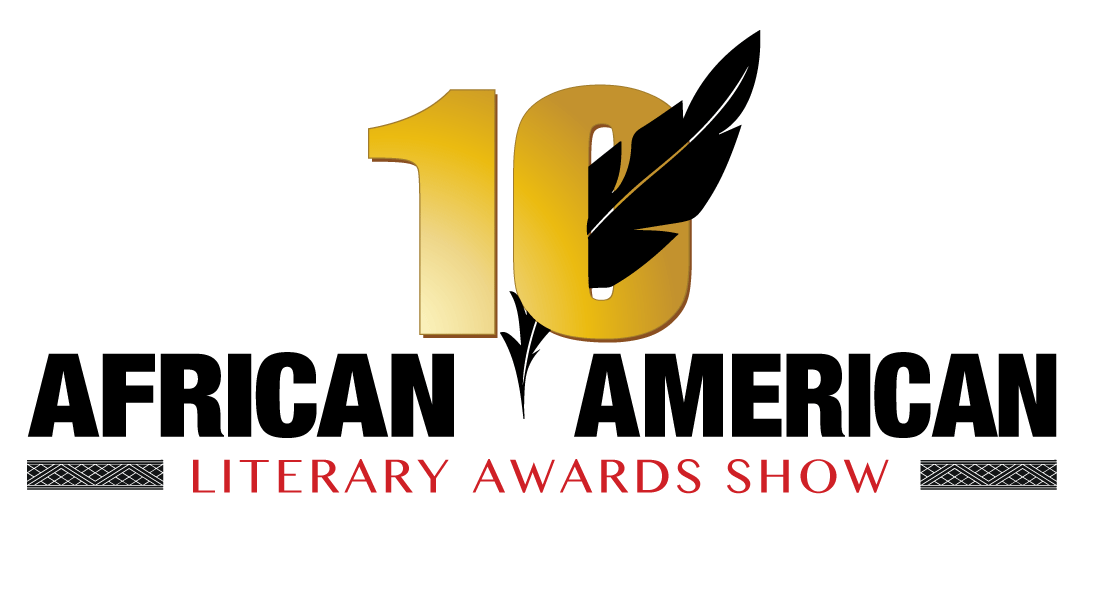 CONTACT:	Valerie Wilson, Valinc PR			FOR IMMEDIATE RELEASE		917-405-5917, Valerie@ValincPR.comTHE 10TH ANNUAL AFRICAN AMERICAN LITERARY AWARDS SHOW TO TAKE PLACE SUNDAY, OCTOBER 26TH  IN HARLEMAWARDS HOSTED BY TV PERSONALITY& AWARD-WINNING PRODUCER         PATRICK L. RILEYHONOREES INCLUDE MAYA ANGELOU AND JAMES EARL HARDYHarlem, New York – October 13, 2014 – The 10th Annual African American Literary Awards is set to take place on Sunday, October 26, 2014 at MIST Harlem 46 W. 116th Street. The event is the first and only awards show to recognize, honor, celebrate and promote the achievements and contributions of African-American authors, writers, publishers, artists and related entertainment industries together with their fans. This year marks the Awards’ 10th Anniversary, making this legendary awards ceremony the most anticipated literary event of the year. The awards will be hosted by TV Personality & Award-Winning Producer Patrick Riley. He will be joined by an impressive list of presenters, including: Wendy Williams, Walter Mosley, Terrie Williams, Hi Five, (singing group), Freddie Jackson, Shawn Bullard, Khalil Kain, Stanley Bennett Clay, Robert Christopher Riley, Tiffany Denee Jones, Bevy Smith and Michaela Angela Davis. The program will include recognition of two honorees, Dr. Maya Angelou and James Earl Hardy. Also in attendance and presenting will be several offspring of great literary and entertainment giants, including Gina Belafonte (Harry Belafonte), Raoul Roach (Max Roach), Suzanne Bramford (Diahann Carroll), Trevor Baldwin (James Baldwin), Richard Pryor Jr. (Richard Pryor), Rhonda Ross (Diana Ross and Berry Gordy) and Tren'ness Woods- Black (Sylvia Woods). The evening will begin with a Pre-Show VIP Red Carpet Cocktail reception featuring songbird Lady Leah, followed by The Awards show that will include musical guests and Harlem sensation Farrah Burns, and special tributes to our honorees James Earl Hardy and the late Dr. Maya Angelou. Part of the evening’s proceeds will benefit the Harlem Educational Activities Fund (HEAF). Tickets are available for purchase at www. http://literaryawardshow.com.-more-About AALAS and Founder Yvette Hayward:Yvette Hayward is the president of Flowers & Hayward Publicity & Mgmt. a public relations company that has been a powerful resource in the literary and entertainment field for over seven (10) years.  She has represented well-known authors such as, Essence best-selling authors, Lolita Files, Victoria Christopher Murray, Carol Mackey, New York Times best-selling authors, Eric Jerome Dickey & Wendy Williams.  The company’s primary mission is to bring recognition to African-American authors throughout the country.  With an established client base of best-selling authors, the company is able to carry out its mission through developing client specific tailored programs such as book signings, radio, television, print and promotional tours.The African American Literary Award show is the brainchild of Ms. Hayward.  She came up with the idea in 1996 and was finally able to bring it to fruition in September 2004.About Harlem Educational Activities Fund:The Harlem Educational Activities Fund (HEAF) changes the lives of underserved young people beginning in middle school and continuing in college and beyond through a youth development approach that includes rigorous year-round academic enrichment, social and cultural exposure and constant individual attention. Founded in 1989 by philanthropist Daniel Rose, HEAF has long been at the forefront of providing high-quality supplemental education and creating pathways to higher learning for underserved minority New York City youth. We serve approximately 500 middle school, high school, and college students each year through our college access and success programs, providing the resources and guidance they need to get excited about learning, as well as pursue and complete a college education.Musa Jackson Productions LLC( MJP)/Producer:Musa Jackson, CEO of MJP is a Harlem native has been in the entertainment field for more than three decades. He has produced fashion shows for Catherine Malandrino, DVF and Betsy Johnson, written TV pilots such as “One Two Five” as well as “Pandora’s Box” a feature film for Disney’s Hollywood Pictures Division. He is one of the winners of The American Screen Gem Awards for Best Short Screenplay. MJP is a force in the Harlem community, working with non- profits like HEAF, MMPCIA and HCDC and opening and building brands like Harlem Shake, Corner Social, Barawine, Settepani, Red Rooster/Ginny’s, Cedric’s, BTL Harlem and The Apollo. For more information please visit:  www.heaf.org2014 AALAS NOMINEES:Biography/MemoirMisty Copeland – Life in Motion          Janet Mock – Redefining Realness       Robin Roberts – Everybody’s Got Something       Jesymn Ward – Men We Reaped         Christian ReShonda Tate Billingsley & Victoria Christopher Murray – Fortune & Fame      E.N. Joy – More Than I Can Bear	  Sharel E. Gordon – Change Me For My Season       K.T. Richey – Sunday Morning Blues       FictionElissa Gabrielle – Eye Of the Beholder       Nina Foxx – Momma: GoneWilliam Frederick Cooper – Unbreakable     Danielle Santiago – The ConglomerateEroticaElissa Gabrielle - Pillow Talk in the Heat of the Night      Cairo – Slippery When Wet         Eden Davis - Dare to Be Wild  N’Tyse – Twisted Vows of Seduction     MysteryCole Riley – Little White Lies          Walter Mosley - Debbie Doesn't Do It Anymore     Eric Jerome Dickey – A Wanted Woman      Pamela Samuels Young – Anyone’s Daughter        RomanceWendy Williams – Hold Me In Contempt       Derrick Jaxn – A Cheating Man’s Heart      Beverly Jenkins – Hear Of Gold      Donna Hill - Tender Loving Passion         Street FictionK’WAN – The Fix       Wahida Clark – Blood, Sweat & Payback      Tasha Macklin - Baller DreamsNi'chelle Genovese – Baby Momma 3     Short Stories/AnthologiesNina Foxx – A Letter For My MotherElissa Gabrielle, Lorraine Elzia, Ebonee Monique – Pillow Talk in the Heat of the NightTenille Brown  – Can’t Get EnoughBrian A. Smith , Pamela Samuels  Young, Monique D. Mensah & Nakia R. Laushaul - The Funeral - an AnthologySelf Help T.D. Jakes – InstinctIyanla Vanzant – Forgiveness        Russell Simmons - Success Through Stillness: Meditation Made SimpleAbiola Abrams - The Sacred Bombshell Handbook of Self-Love: The 11 Secrets of Feminine PowerChildren’s Author/Young AdultNina Foxx: CatfishElissa Gabrielle & Angelia Vernon Menchan - Glowing Embers in a Dying FireJerry Craft, Jaylen Craft & Aren Craft - The Offenders: Saving the World, While Serving Detention!Betty K. Bynum - I'm a Pretty Little Black Girl!Non FictionEdward Lewis - The Man from Essence: Creating a Magazine for Black Women      Marion Barry & Omar Tyree - Mayor for Life: The Incredible Story of Marion Barry, Jr.   James E. Clyburn - Blessed Experiences: Genuinely Southern, Proudly Black  Pearl Cleage - Things I Should Have Told My Daughter: Lies, Lessons, & Love Affairs   Author Of the Year (Female)Elissa Gabrielle – Eye of the BeholderTerry McMillian – Who Asked You?     Iyanla Vanzant - Forgiveness: 21 Days to Forgive Everyone for EverythingNina Foxx – Mama GoneAuthor Of The Year MaleK’WAN – Black LotusCurtis Bunn – Old Man In The ClubWalter Mosley – Debbie Doesn’t Do It AnymoreJaQuavis Coleman – The White HouseBreak Out Author Of The YearNikki Woods – Easier Said Than Done      Dr. Catrina Pullum - Breaking the Chains: From Hurting to HealingCandy Jackson – Pink & Patent LeatherKhara Campbell – Not My WillSelf-Published Author Of The YearTamika Newhouse – The Words I Didn’t SayElissa Gabrielle – Eye of the BeholderJoyce A. Brown--What You Can Get Away WithMonica Michelle – Lucky No. 5Independent Publisher of The YearDelphine PublicationsPeace in the StormLive the Dream PublishingBlack House PublishingPublishing House Of The YearKensington Kimani PressSimon & SchusterGrand Central PublishingLiterary MagazineMosaicSORMAG (Shades of Romance)Black PearlsWrittenCookbookPat & Gina Neely - Back Home with the Neelys: Comfort Food from Our Southern Kitchen to YoursCarla Hall - Carla's Comfort Foods: Favorite Dishes from Around the WorldBryant Terry - Afro-Vegan: Farm-Fresh African, Caribbean, and Southern Flavors RemixedChef Jerome Brown - Eat Like A Celebrity: Southern Cuisine with a Gourmet TwistMagazine (Non-Literary)EbonyUptownBlack EnterpriseHeart & SoulBook Club of The YearGo On Girl Book ClubSistahfriend Book ClubLovely Essence Book ClubBooktalk ladies Book Club###